The newly upgraded KBE5L 2-Step is now equipped with a High and Low output control making it very economical. Also included is a Fuel pre-heater to keep fuel moving smoothly as temperature decreases.KBE5L 2-Step state of the art combustion chamber enables virtually 100% fuel to energy conversion. This translates to clean, odorless, smokeless operation and, more importantly, fuel savings.Impervious to nature’s elements (wind, rain, and snow), the KBE5L 2-Step is able to transfer infrared heat directly to the object without any loss of heat or air movement.ENERGY SAVING – Selecting a low combustion can make fuel consumption lower.  This means that this heater can save you operation cost.  For example, in early winter if the heater operates with a low combustion, it can save 1.2 gallons a day, 24 gallons a month.New Features of the New KBE5L2-Step Output ControlHigh and low output control is equipped. It enables its user to choose between a high or low output thus making it very economical.Fuel PreheaterAs ambient temperature decreases, viscosity increases. To counterbalance this effect, a heater is built into the fuel line to keep the fuel moving smoothly.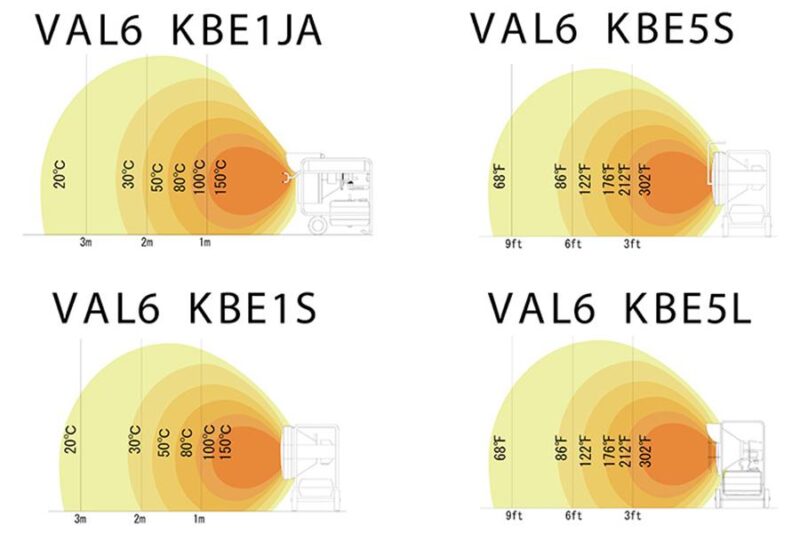 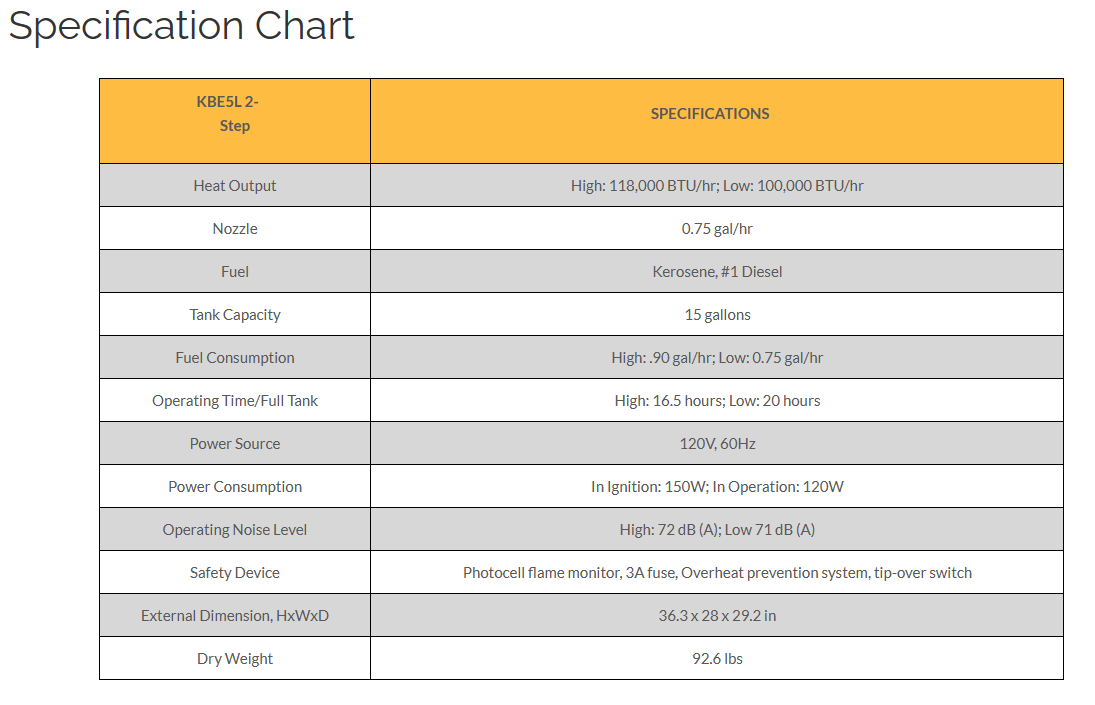 